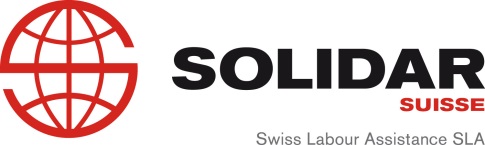 Naziv projekta Karijerno vođenje i ravnopravnost polova mladih u srednjim školama ZemljaSrbija Region projekta VojvodinaPočetno stanje Zakon o Srednjem Obrazovanju predviđa uvođenje karijernih timova u srednjim školama. Većina škola u Vojvodini samo formalno ispune ovu obavezu osnivajući jedno telo karijernog tima, ali ne poseduju adekvatno znanje i veštine za obavljanje zadataka koje su delegirane zakonom.   Lokalni omladinski akcioni planovi predviđaju poboljšanje  u karijernom savetovanju na lokalnom nivou.Akcioni planovi identifikuju problem nedostatka kvalifikovanog kadra u ovoj oblasti. Najveći broj nezaposlenih u Vojvodini čine mlade žene koje su završili srednju školu. Motivacija za kontinuirano obrazovanje  će poboljšati mogućnosti za zapošljavanje na tržištu rada.   Mladi ljudi imaju priliku da  informišu ili da steknu znanje i veštine neophodne za ulazak na tržište rada  u sistemu srednje  škole.  ObjektiveOpšti cilj projekta je da se poboljša kapacitet  zaposlenih u srednjim školama za karijerno savetovanje za mlade ljude da omogući njihovo lakše integrisanje i osigura ravnopravnost na tržištu rada.Očekivani rezultatiObučeni karijerni timovi  da sprovode program karijernog savetovanja u srednjim školama Poboljšano znanje karijernih timova kroz razmenu iskustava sa kolegama Učenici su informisani i spremni da donose odluke u pogledu karijera i podele svoja iskustva sa svojim vršnjacima Relevantne zainteresovane strane u mreži  i zainteresovane za izradu politike u oblasti karijernog savetovanja  Korisnici • Srednje škole u Vojvodini  (13) • Nastavi kadar, savetnici i psiholozi, članovi karijernog tima (40) • Učenici (600), starosti od  17, 18 i  19 godina koji pohađaju srednju školu   • Druge relevantne zainteresovane strane u oblasti zapošljavanja mladih Implementirajući partneri Srednja škola Nacionalna služba za zapošljavanje  Unija poslodavaca Vojvodine Kancelarije za mlade u lokalnim zajednicama  Opis partneraNVO "Cube"je jedno neprofitno udruženje,, osnovano 2007 godine, kako bi se postigli ciljevi u oblasti profesionalnog razvoja nastavnika, zapošljavanje, razvoj karijere i ljudskih prava.   Ciljevi NVO"Cube" su:profesionalni razvoj nastavnika,unapređenje karijernog vođenja i savetovanje,poboljšanje zapošljavanja,uslovi na tržištu rada, promocija i unapređenje ljudskih prava i polne ravnopravnosti,borba protiv trgovine ljudima kao jedna kriminalna aktivnost, kao i sprečavanje svih oblika diskriminacije  Trajanje projektaOdgovorno lice, kontakti i uebsajt  Ana Petrovic, officekocka@gmail.com, www.kocka.org.rs 